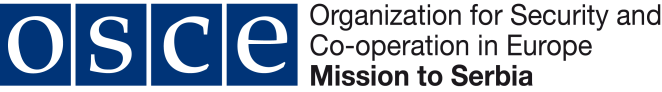 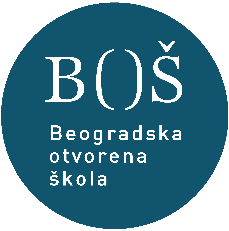 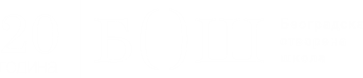 ……Beogradska otvorena škola, Masarikova 5/16Sreda, 31.januar 2018. Sreda, 31.januar 2018. Beogradska otvorena škola, Masarikova 5/16Beogradska otvorena škola, Masarikova 5/1608.30 – 09.00Registracija učesnika i učesnica09.00 – 09.20Otvaranje obrazovnog programa:dr Valeri Peri (Valery Perry), koordinatorka projekta „Borba protiv nasilnog ekstremizma u Srbiji – rano upozoravanje i prevencija“, OEBS Misija u SrbijiGospodin Milorad Bjeletić, izvršni direktor Beogradske otvorene škole09.20 – 10.30„Ljudska i manjinska prava – šta su i kako ih štitimo?” – mr Nikola Mikašinović, Evropske studije, Univerzitet u Hamburgu 10.30 – 10.45Pauza za kafu10.45 – 12.15Tribina: „Upoznajmo verske i nacionalne manjine u našem gradu i zemlji“, 1. deo – moderator: Milan Sitarski, Institut za društveno – politička istraživanja, Mostar12.15 – 12.45Pauza za ručak12.45 – 14.00 „Kako komuniciramo jedni sa drugima – osnove interkulturnog dijaloga“,  mr Vladimir Ajzenhamer, asistent na predmetu Međunarodni odnosi na Fakultetu bezbednosti Univerziteta u Beogradu14.00 – 14.15Pauza za kafu 14.15 – 15.45 Tribina: „Upoznajmo verske i nacionalne manjine u našem gradu i zemlji“, 2. deo – moderator: Milan Sitarski, Institut za društveno – politička istraživanja, Mostar15.45 – 16.00Pauza za kafu 16.00 – 17.10„Interkulturalizam – značenje, zbog čega nam je potreban, kako da ga unapredimo?“ – mr Marko Vujačić, doktorand u oblasti upravljanja diverzitetom, Univerzitet u GracuČetvrtak, 1. februar 2018.Četvrtak, 1. februar 2018.Beogradska otvorena škola, Masarikova 5/16Beogradska otvorena škola, Masarikova 5/1608.30 – 18.00 Obilazak lokaliteta vezanih za temu obrazovnog programa i susret sa predstavnicima crkava i verskih zajednica i nacionalnih manjina u Beogradu